 Subject Access Request (SAR) – Process and Protocol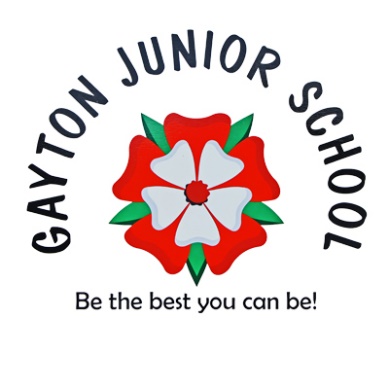 As an organization, we collect and process data about individuals. We explain what information we collect, and why in our Privacy Notices.Any individual, or person with parental responsibility, or young person with sufficient capacity to make a request is entitled to ask what information is held. Copies of the information shall also be made available on request. A form to complete is available. Please download the form from the GDPR section of the school website or ask for a paper copy in the school office.To ensure that requests are dealt with in an effective and timely manner we may seek to clarify the terms of a request.To collate and manage requests we have designated Mrs Jules Hardisty, our School Business Manager to co-ordinate all requests. Evidence of their identity, on the basis of the information set out and the signature on the identity must be cross-checked to that on the application form. Discretion about employees and persons known to the school may be applicable but if ID evidence is not required an explanation must be provided by school staff and signed and dated accordingly.Exemptions to a SAR exist and may include:Education, Health, Social Work recordsExamination marks and scriptsSafeguarding recordsSpecial educational needsParental records and reportsLegal advice and proceedingsAdoption and Court records and/or reportsRegulatory activity and official requests e.g. DfE statistical informationNational security, Crime and taxationJournalism, literature and artResearch history, and statisticsConfidential referencesAll data subjects have the right to:know what information is heldknow who holds this informationknow why this information is heldknow what the retention period is for this informationknow that each data subject has rights. Consent can be withdrawn at any time (to some  things).request rectification, erasure or to limit or stop processingcomplainMany of these questions will be answered within the Privacy Notices or the Retention Policy on the website.The information will be provided in an electronic format, usually within one calendar month of the request. However in some circumstances, for example the school is closed for holidays, this may be extended by up to another calendar month.